ZUUNJOH       ZAJEDNICA UDRUGA UZGAJAČA NJEMAČKIH OVČARA  HRVATSKE                                                             HRVATSKA, 10000 ZAGREB , ILICA 61 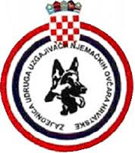                              OIB 66349707887 / IBAN HR8423600001101631447                                                                                              WWW.ZUUNJOH.HR                                                                                                                                                        ČLANICA  HKS , F.C.I. , WUSVGLAVNA UZGOJNA IZLOŽBA NJEMAČKIH OVČARA HRVATSKE SIEGER KROATIENDatum: 08/09.06.2019.Organizator : ZUUNJOHDomaćin/Ortsgruppe  : UUNJO BjelovarMjesto održavanja / ŠRC KukavicaSudac - Mužjaci Rüden / Erich Bosl ( DE )Sudac - Ženke Hündinenn / Thomas  Fritsche ( A )Markirant / Schutzhelfer :Frank Hildebrand ( DE ) Pl.                Hund                                        SZ, WT                                               Eltern                                        Eigentümer/inGHKL mužjaci / GHKL  RüdenVA 1 Kik Crveni Mayestoso             ,           SZ 2336262,, 25.11.2015,         Sass Crveni Mayestoso – Dila Crveni Mayestoso           Hans Peter Rieker , Aichelberg ( D ) VA 2 Dux di Xara                              ,            HR 31264 ,     17.03.2016. ,      Homar di ca Venier – Dolly do Xara                                  Zlatko Ravlić        , Osijek  ( HR )V 1    Iniesta vom Leithawald        ,            SZ 2321255 ,  13.11.2015.,        Memphis vom Solenbrunenn – Bella v.Leithawald       Braunstorfer Heinz                                                                                                                                                                                                                                Erich Ehrenhofer            ( A )V 2  Wuff vom Klein – Leithawald  ,          SZ 2331129 , 06.10.2016.,        Pepe vom Leithawald – Irana von Bellisimo                     Acs Robert                                                                                                                                                                                                                                Erich Ehrenhofer            ( A )V 3   Olaf von Panoniansee           ,            HR 31161  ,     11.12.2014.,       Patrick vom Grabfeldgau – Ramona von Panoniansee   Ravlić Zlatko                    ( HR )N.G. Aron od Čakovca                   ,             HR 32417 ,      04.04.2017.,      Messi Crveni Mayestoso – Besi od Čakovca                     Ljbomir Fridelj                 ( HR )GHKL mužjaci dugodlaki / GHKL  Rüden LSTH V 1    Peyman von Silvalacus         ,            SZ 2311087 ,  30.11.2014.,      Count-Ustinov v.d.Ybajo Hoeve – Daria Silvalacus          Nedine Kolle                    ( D ) SG 1  Hondo von Mining               ,             HR 32504 , 04.07.2016.,            Uran von der  Wolfstratte – Lybra vom Ersten Platz       Ognjen Tadić                 ( HR )GHKL ženke / GHKL  HündinennVA 1  Netty von Bad Box                    ,          SZ 2342815 ,07.01.2016.,       Willas Grafenbrunn – Havanna Haus Iskander                  Erich Ehrenhofer               ( A )                                                                                                                                                                                                                                     Zsolt Farkas                      ( HU )                                                                                                                                                                                                                                    Magyar Tibor                   ( HU )VA  2 Ivy von Sulzbachwiese            ,           SZ 2324497 ,15.03.2016.,        Groovy Casa Massarelli  - Ussi Leithawald                          Mauch Jurgen                   ( A )                                                                                                                                                                                                                                   Erich Ehrenhofer               ( A )VA 3  Deborah von Panoniansee      ,          HR 30429 , 27.12.2013 . ,          Tyson Fixfrutta    -   Flora von Panoniansee                        Zlatko Ravlić                   ( HR )VA 4  Yasmin von Panoniansee        ,          HR31562  ,  11.06.2015.,           Solo Team Panoniansee  - India Panoniansee                    Zlatko Ravlić                    ( HR )V 1  Elena vom Schwarzberg Team,          MNJK27230,22.09.2014.,          Kimbo Tempelhoeve – Jitta Bellissimo                                Zoltan Toth                      ( HU )                                                                                                                                                                                                                                   Kiraly Julia                        ( HU )V 2  Bess von Waag-Flus                  ,          SUCHNO 72495 , 13.01.2015.,   Pucky Tigback Hof – Bria der Vorteil                                  Jozef Kolečanski               ( SK )V 3  Ira Mir – Jar                                ,         CMKU 106874  , 15.03.2017 . ,   Mark von Pendler  -  Betty Mihapa                                     Jiri Puža                             ( CZ )V 4  Hades Mir – Jar                         ,          CMKU 105894  , 25.12.2016.,    Marlo Baccara – Perla Mir – Jar                                           Marcela Pavlokova          ( CZ )V 5  Sindy House of Grumil            ,           JR 753603  ,       05.02.2017. ,   Finn Piste Trophe – Dzeny Haus of Grumil                         Nikola Mitrović                ( SRB)GHKL ženke dugodlake  / GHKL  Hündinenn LSTHN.G.   Kalibra od Gradica Zaza       ,            JR750733  , 25.03.2016.,          Collorado Jarkowski Dwor – Tisa Sremska                    Aleksandra Ivanišević      ( SRB )                                                                                                                                                                                                                             Goran Ivanišević               ( SRB )JHKL mužjaci / JHKL  RüdenSG 1  Carlos della Valcuvia            ,          ROI 18/2898 , 17.10.2017.,        Ulkan Maikhaus – Ora della Valcuvia                                Hans Peter Rieker              ( DE )SG 2  Rubi Gim                                ,          HR 32808 , 22.10.2017.,             Turan Piste Trophe – China Gim                                         Marijo Benci                        (HR )SG 3  Drago vom Kapellenberg    ,          SZ 2314740 , 23.06.2017.,          Pepe Bordetal – Genua Kapellenberg                               Johann Koller                       ( A )SG 4  Cappone Splitberg         ,                BSV1813782 , 15.07.2017.,        Waco Farhantal   -  Saskia Splitberg                                   Igor Krstulović                     ( BG )SG 5  Lex von Panoniansee  ,                  HR32966 ,    19.06.2017.,           Dingo di Casa Mary – Vita Gigelsfelsen                              Zlatko Ravlić                        ( HR )SG 6  Gondor von Clainen Johan,          HR32635  , 20.07.2017.,              Filou Werther Muhle – Pedina Nana Fichtenschlag        Darko Šućur                         ( HR )SG 7  Arkan von Elvisov           ,               SLR018046 , 19.09.2017.,           Kik Crveni Mayestoso – Dona Meni Burgi                          Elvis Resnik                          ( SLO )SG 8  Ori Grecs                         ,                LOI827181 , 05.09.2017.,           Gus Sheperdland – Konny Grecs                                          Lopiccolo Vincenzo               ( I )JHKL mužjaci dugodlaki / JHKL  Rüden  LSTHSG 1  Rio Gim                            ,              HR32810 , 22.10.2017.,              Turan Piste Trophe – China Gim                                           Goran Rokić                        ( HR )SG 2  Laf von Panoniansee      ,             HR32970  , 19.06.2017.,             Dingo Casa Mary   -  Vita Gigelsfelsen                                  Ivan Grgurović                    ( HR )JHKL ženke / JHKL  HündinennSG 1  Aicha Grunemont            ,              MNE 1031/17 , 14.10.2017.,      Ulkan Maikhaus – Gamma Splitberg                                   Ilija Radulović                ( CG)SG 2  Lota von Panoniansee      ,            HR329702 , 19.06.2017.,             Dingo Casa Mary   -  Vita Gigelsfelsen                                Zlatko Ravlić                   ( HR )SG 3  Capri von Leithawald       ,             SZ2341290 , 23.10.2017.,            Jax Precision  - Sidney Klein Leithawald                             Erich Ehrenhofer           ( A )                                                                                                                                                                                                                                Vitko Potočnik               ( SLO )SG 4  Wanna Mining                 ,              BHR 343483 , 24.11.2018.,          Turan Piste Trophe – Uzzy Mining                                      Dejan Majstorović         ( BiH )SG 5  Bora vom Leithawald     ,              SZ 2340127  ,  03.10.2017.,          Kasper Tronje – Aymee Colli Storici                                   Erich Ehrenhofer               ( A )                                                                                                                                                                                                                                Katharina Kirnbauer         ( A )SG 6  Kony von Zeberg            ,              HR______,18.06.2017.,                  Kik Crveni Mayestoso – Rina Zeberg                                 Davor Vodopijevec          ( HR )SG 7  Kety Mir – Jar                 ,              CMKU 109950 , 22.10.2017.,         Hugh Eichenplatz – Cora Mir – Jar                                     Jiri Piža                              ( CZ )SG 8  Nonny vom Drei Birkenzwinger, SZ2337660 , 19.07.2017.,              Cyrus Osterberger Land – Fanny Drei Birkenzwinger    Almir Kadić                       ( HR )  JHKL ženke dugodlake / JHKL  Hündinenn LSTHSG 1   Bibi vom Leithawald  ,                   SZ2340127 , 03.10.2017.,      Kaspar Tronje – Aymee Colli Storici                                          Stefanie Loidl                   ( A )SG 2  Oprah Gim                   ,                   HR 25045  , 05.12.2017.,        Willy Kuckucksland – Optima Pendler                                     Goran Rokić                      ( HR )                             	                Carolina Fisher Fors	SG 3  Afrika Gim                   ,                    HR 32738 , 05.10.2017.,         Filou Werther Muhle – Pamela Maarbeck                              Damir Pajca                      ( HR )JKL mužjaci / JKL  RüdenSG 1  Nero Zedesen Dog   ,                     JR 757320 , 18.03.2018.,        Duran Team Huhnegrab – Toxy Sedlarska                               Željko Radukić                 ( SRB )SG 2  Lase vom Leithawald ,                   SZ 2377486,05.05.2018.,       Iniesta Leithawald – Skyta Leithawald                                     Csaba Mayer                    ( HU )	           Erich Ehrenhofer              ( A )SG 3  Ken od Žekša   ,                               SLR018241 , 27.03.2018.,      Kik Crveni Mayestoso – Rya Žekša                                            Janez Žekš                        ( SLO )SG 4  Atila der Rote Krieger  ,                 HR32959  , 09.01.2019.,        Samy Rote Krieger – Roses Mining                                            Robert Korotaj                 ( HR )SG 5  Meddal od Petkovića ,                   JR756931 , 03.04.2019.,        Freddi Modithor – Viktorija Petkovića                                      Jovan Petković                ( SRB )	  Filip Bogoeski                   ( MK )SG 6  Crisso Bardolus   ,                          LOI 1834336 , 20.12.2017.,    Ianko Valpoggio – Hanna Haus Unid                                         Antonio Zaza                    ( I ) JKL mužjaci dugodlaki / JKL  Rüden LSTHSG 1  Apolo Splitberg  ,                          1813773 , 31.12.2017.,            Zoro Splitberg  - Qvana Splitberg                                            Igor Krstulović                   ( BG )  	Ivan Goluža                        ( HR )JKL ženke / JKL  HündinennSG 1  Flora Schnitzerteam ,                  SZ6306891 , 07.03.2018.,      Whillo Klostermoor – Honey Schnitzerteam                           Harold Jozsef                      ( HU )	Zsolt Farkas                        ( HU )	Erich Ehrenhofer                ( A )SG 2  Olympia Splitberg ,                    1813785 , 01.03.2018.,           Garinco Splitberg – Hazel Cromontana                                      Igor Krstulović                   ( BG )	Tamer Siručić                    ( BiH )SG 3  Fani Splitberg ,                            BSV1813882 , 24.03.2018.,    Zoro Splitberg – Nency Mining                                                    Igor Krstulović                   ( BG )	Tamer Siručić                    ( BiH )SG 4  Baba der Rote Krieger ,             HR33125 ,  27.05.2018.,         Dingo Casa Mary – Sara Rote Krieger                                         Robert Korotaj                 ( HR )SG 5  Rebecca Crveni Mayestoso ,    HR 33092 , 25.05.2018.,         Kik Crveni Mayestoso – Machli Crveni Mayestoso                   Mario Milić                       ( HR )SG 6  Nova von Kasa Melanchton ,   SZ2346038 , 09.03.2019.,      Nero Ghattas – Amy Melanchton                                                Harald Hohmann              ( D )    	Ivan Kozina                        ( HR )SG 7  Rola Crveni Mayestoso       ,       HR33093 , 25.05.2018.,            Kik Crveni Mayestoso – Machli Crveni Mayestoso                  Mario Milić                       ( HR )SG 8  Elvira Splitberg   ,                         BSV1813776 , 25.01.2018.,     Zoro Splitberg – Dona Splitberg                                                   Igor Krstulović                 ( BG )SG 9  Carmella Masserau ,                   SUCH76873 , 15.01.2018.,       Lex Waldfurter Land – Sabaty Contra                                         Lubos Matuskovic           ( SK )SG 10 Chilli Splitberg  ,                          BSV1814461 , 02.03.2018.,     Kik Crveni Mayestoso – Priska Splitberg                                     Igor Krstulović                 ( BG )	    Mario Milić                       ( HR )SG 11 Catty von Mining  ,                     BHR344367 , 01.03.2018.,       Turan Piste Trophe – Zara Mining                                              Dejan Majstorović           ( BiH)SG 12 Cristel Bardolus ,                         LOI1834342 , 20.12.2017.,      Ianko Vallpoggio – Hanna Haus Unid                                         Antonio Zaza                     ( I )SG 13 Ronda Crveni Mayestoso ,        HR 33090 , 25.05.2018.,           Kik Crveni Mayestoso – Machli Crveni Mayestoso                  Mario Milić                       ( HR )SG 14 Nera del Monte Saraceno ,       LOI1855127 , 23.02.2018.,      Thomas Casa Beggiato – Iris Selva Scura                                   Martina Vidulich              ( I )SG 15 Azra Splitberg ,                            BSV1813774 , 31.12.2017.,      Zoro Splitberg – Qvana Splitberg                                               Igor Krstulović                  ( BG )  	    Ivan Goluža                      ( HR )SG 16 Stela vom Ramihaus ,                 BHR23400 , 30.12.2017.,        Turan Piste Trophe – Unna Mining                                             Jasmin Ramić                   ( BiH )SG 17 Parma od Petkovića ,                 JR75692 , 05.03.2018.,             Asap Aldamar – Ljuba Petkovića                                                 Mirko Milosavljević        ( SRB )	   Jovan Petković                 ( SRB )SG 18 Kira od Žekša ,                             SLR18242 , 27.03.2018.,          Kik Crveni Mayestoso – Rya Žekša                                              Ivan Baranja                     ( SLO )SG 19 Bella vom Vajda Hof  ,               JR_______,02.06.2018.,           Gost Vajda Hof – R-Tanzanija Team Ritex                                 Baki Gyorgy                       ( HU ) JKL ženke dugodlake / JKL  Hündinenn LSTH      SG 1  Gracia von Leithawald ,              Sz2344005 , 15.02.2018.,        Team Marlboro Hilton – Aisha Aphrodite Kennel                    Acs Robert                        ( A )	Erich Ehrenhofer             ( A )SG 2  Ayka von der Lotlorijen Garten, HR33030 , 24.03.2018.,          Hennessy Bad Boll – Fanta Crveni Mayestoso                          Vlatko Panjkiv                  ( HR )SG 3  Fibi Danube Guardian  ,               757962 , 21.05.2018.,             Platon Team Semper Wictor – Kalibra Gradića Zaza               Slobodan Zafirović          ( SRB )NWKL mužjaci 9-12  / NWKL  Rüden 9 -12VVS 1  Denzel Semper Wictor  ,          HR 33182 , 14.08.2018.,          Thiago Piste Trophe – Kuba Semper Wictor                             Peter Send                       ( D )VVS 2  Ribery Crveni Mayestoso  ,     HR 33249 , 24.08.2018.,           Kik Crveni Mayestoso – Retta Farhantal                                   Mario Milić                      ( HR )NWKL mužjaci dugodlaki 9 -12  / NWKL  Rüden LSTH  9 – 12 VVS 1  Dorjan von Waag – Flus ,      SUCH77762 , 12.08.2018.,        Finn Piste Trophe – Bria Vorteil                                                   Jozef Kolečanski             ( SK )VVS 2  Gvido von Mining ,                 BHR 364791 , 07.08.2018.,       Spencer Casa Massarelli – Roses Mining                                   Dejan Majstorović          ( BiH )    	Robert Korotaj                ( HR )NWKL ženke  9-12  / NWKL  Hündinenn 9 -12 VVS 1  Dee Dee Semper Wictor  ,      HR 33184 , 14.08.2018.,          Thiago Piste Trophe – Kuba Semper Wictor                              Tina Martin                        ( D )VVS 2  Infinity von Bad Boll ,              SZ2347786 , 01.07.2018.,        Kik Crveni Mayestoso – Prisca Bad Boll                                      Damir Jančić                      ( HR )VVS 3  Fenya        ,                                LOI 18/164224 , 20.08.2018,  Kik Crveni Mayestoso – Conny Juventus                                     Silvio Lucchese                  ( I )VVS 4  Lexy vom drei Schwarze Engel , HR33169 , 14.07.2018.,      Max du Val Anzin – Sita Gigelsfelsen                                           Tomislav Klačinski            ( HR )VVS 5  Anita Popland  ,                         BHR 231422 , 25.08.2018.,    Dingo Casa Mary – Deli Sendling                                                  Dejan Majstorović           ( BiH )                                                                                                                                                                                                                                Dragan Popović               ( BiH )VVS 6  Bony von Elvisov ,                     SLR18374 , 27.06.2017.,         Jack Žekša – Aska Mena Burgi                                                      Elvis Resnik                       ( SLO )VVS 7  Ambra Crveni Mayestoso ,     HR______ , 15.08.2018.,        Amaretto Bad Boll – Funny Panoniansee                                    Vlatko Panjkiv                  ( HR )VVS 8  Ava od Emenata ,                     HR33157 , 23.07.2018.,          Jax Precision – Rumba Emenata                                                   Stipe Matić                       ( HR )VVS 9  Zambi Gim ,                               HR33211 , 05.08.2018.,          Urso Casa Caputi – Sherry Gim                                                     Filip Kušter                       ( HR )NWKL ženke  9-12 dugodlaki  / NWKL  Hündinenn 9 -12  LSTHVVS 1  Opra vom Schwarzberg Team ,SZB 28615 , 19.06.2018.,     Henko Holtkamper Hof – Jitta Bellissimo                                   Herczeg Sandor               ( HU )NWKL mužjaci 6-9  / NWKL  Rüden 6 -9VVS 1  Amg von der Karlstandart ,      HR33295 , 03.12.2018.,       Uran Wolfstratte – Wali Haus Neoplantum                             Andreja Kuzmić                     ( HR )VVS 2  Champ vom Elvisov ,                 SLR018460 , 22.10.2018.,    Ugano Hannes – Dona Mena Burgi                                           Tomaž Pregelj                        ( SLO )NWKL ženke  6-9  / NWKL  Hündinenn 6-9 VVS 1  Gamba vom Leithawald Hungary , _______,28.10.2019,. Wuff Leithawald – Vendi Leithawald                                         Erich Ehrenhofer                    ( A )VVS 2  Yana von Media ,                       SZ 2349695 , 20.10.2018.,   Nero Ghattas – Olympia Media                                                  Branko Baranja                      ( D )VVS 3  Beba      ,                                     LOI 1925455 , 20.11.2018.,  Oggy Mater Salvatoris – Cristiangior Lara                                Massimo Broccheta                ( I )VVS 4  Ceca vom Elvisov ,                    SLR018462 , 22.10.2018.,     Ugano Hannes – Dona Mena Burgi                                            Elvis Resnik                              ( SLO )VVS 5  Laura Argema Moenas ,          JR760001 , 13.10.2018.,       Djambo Aurelisbrandt – Emma Argema Moenas                    Dejan Paunović                       ( SRB )VVS 6  Tina I od Petkovića ,                JR 75868 , 15.09.2018.,         Balou Petkovića – Ljuba Petkovića                                             Mirko Milosavljević                ( SRB )NWKL ženke  6-9 dugodlaki  / NWKL  Hündinenn LSTH 6-9VVS 1  Ada von Nordlichten    ,       ________ , 04.11.2018.,            Willas Belissimo – Witara Contra Haus                                     Marin Norbert Ibrany              ( HU )VVS 2  Tina                                 ,       HR 33308 , 27.09.2018.,             Willas Aurelisbrandt – Tisa Sremska                                           Dolores Štimac                        ( HR )NWKL mužjaci 4-6  / NWKL  Rüden 4 -6VVS 1  Uran od Zolike ,                     JR 758709 , 24.12.2018.,           Falco Farhantal – Venus Zolike                                                    Nebojša Knežević               ( SRB ) VVS 2  Romero von Panoniansee , HR33454 ,  28.12.2018.,            Falco Farhantal – Wally Team Panoniansee                             Zlatko Ravlić                         ( HR )VVS 3  Piko vom Leithawald ,          SZ2352159 , 13.01.2019.,          Willy Kuckucksland – Nika Bellissimo                                         Erich Ehrenhofer                 ( A )          	Magyar Tibor                       ( HU )VVS 4  Rio von Pannoniansee ,       HR 33444 , 28.12.2018.,            Falco Farhantal – Wally Team Panoniansee                              Zlatko Ravlić                         ( HR )VVS 5  Weno von Maikhaus ,         LOI1941551 , 30.12.2018.,         Falco Farhantal – Ussi Maikhaus                                                 Domenico Milani                   ( I )VVS 6  Samson von Panoniansee ,HR33454 , 02.01.2019.,              Dux di Xara – Deborah Panoniansee                                           Zlatko Ravlić                         ( HR )VVS 7  Saul Crveni Mayestoso ,     HR33340 , 01.01.2019.,              Falco Farhantal – Machli Crveni Mayestoso                              Jako Novak                           ( HR )VVS 8  Gangster Masserau ,           SUCH78451,24.12.2018.,           Falco Farhantal – Nancy Masserau                                              Lubos Matusković              ( SK )VVS 9  Isco von Istra Haus ,            HR 33405 , 26.01.2019.,             Thomas Casa Beggiato – Ira Belona                                             Mauro Tonetti  & Noemi  ( HR )VVS 10 Kaster van Kontra ,             ________,23.12.2018.,              Digger Edelweiss – Jill Contra                                                        Cseke Zsolt                          ( HU )NWKL ženke 4-6  / NWKL  Hündinenn 4 -6VVS 1  Una od Zolike ,                     JR 758710 , 24.12.2018.,          Falco Farhantal – Venus Zolike                                                    Zoltan Uri                              ( SRB )VVS 2  Marihuana Splitberg   ,        BSV1814715 , 15.12.2018.,      Falco Farhantal – Goldi Spiltberg                                                Igor Krstulović                       ( BG ) VVS 3  Pika vom Leithawald ,          SZ2352163 , ,13.01.2019.,        Willy Kuckucksland – Nika Bellissimo                                         Erich Ehrenhofer                  ( A )                                                                                                                                                                                                                              Magyar Tibor                        ( HU )VVS 4  Kimberly van Contra  ,         BSV_____ , 23.12.2018.,           Digger Edelweiss – Jill Contra                                                       Zsolt Cseke                           ( HU )VVS 5  Cassia Bardolus dell Alpe Adria , LOI 1956830,07.01.2018.,Kevino Aurelius - Asia                                                                   Antonio Zaza                          ( I )                                                                                                                                                                                                                              Vittorio Maestroni                ( I )VVS 6  Hai von der Wolfstratte ,    HR33417 , 23.01.2019.,             Uneek Kapellenberg – Taniya Ersten Platz                                Andreja Kuzmić                    ( HR )VVS 7  Nuria Izolamar     ,                SLR018510 , 20.12.2018.,         Haldo San Marco – Geny Izolamar                                               Dino Božić                            ( SLO )VVS 8  Baya od Žekša        ,              SLR018562 , 28.01.2019.,         Uslan Bad Boll – Uta Ritterberg                                                    Elvis Resnik                           ( SLO )VVS 9  Baly od Žekša        ,               SLR018561 , 28.01.2019.,         Uslan Bad Boll – Uta Ritterberg                                                    Janez Žekš                             ( SLO )Uzgajačnice / Zuchtgruppe 1. Von Panoniansee                                 vlasnik / besitzer                                Zlatko Ravlić                  ( HR )Uzgajačnice  dugodlaki  / Zuchtgruppe LSTH1.  Gim                                                       vlasnik / besitzer                                 Goran Rokić                 ( HR )Grupe potomaka  /  Nackomenn gruppeKik Crveni MayestosoTuran von der Piste TropheNajbolji rad na rukavu  /  Beste schutzdienst Mužjak / RüdeDux di Xara                              ,            HR 31264 ,     17.03.2016. ,      Homar di ca Venier – Dolly do Xara                                  Zlatko Ravlić        , Osijek  ( HR )Ženka  /   HündinIvy von Sulzbachwiese            ,           SZ 2324497 ,15.03.2016.,        Groovy Casa Massarelli  - Ussi Leithawald                          Mauch Jurgen                   ( A )                                                                                                                                                                                                                          Erich Ehrenhofer               ( A )Najbolji psi Hrvatskog uzgoja / Die besten hunde der Kroatischen zuchtMužjak / RüdeKik Crveni Mayestoso             ,           SZ 2336262,, 25.11.2015,         Sass Crveni Mayestoso – Dila Crveni Mayestoso           Hans Peter Rieker , Aichelberg ( D )Ženka  /   HündinDeborah von Panoniansee      HR 30429 , 27.12.2013 . ,          Tyson Fixfrutta    -   Flora von Panoniansee                               Zlatko Ravlić                    ( HR )